У К Р А Ї Н АГОЛОВА ЧЕРНІВЕЦЬКОЇ ОБЛАСНОЇ РАДИ__________________________________________________________________________________________РОЗПОРЯДЖЕННЯ05   січня  2022 р.				                                    №     05-нПро відзначення 
Володимира САЄНКАВідповідно до Положення про Почесну грамоту Чернівецької обласної ради, затвердженого рішенням 2-ї сесії обласної ради VІІІ скликання від 31.03.2021 № 99-2/21,  нагородити Почесною грамотою обласної радиза багаторічну сумлінну працю, високий професіоналізм, значний особистий внесок у справу піднесення ролі Земляцтва в зміцненні культурних, громадських, наукових та духовних зв’язків між громадами Чернівецької області і столиці України та з нагоди 65-річчя від дня народження.Голова  обласної ради		                                                 Олексій БОЙКОСАЄНКАВолодимира Михайловичазаступника Голови громадської організації «Земляцтво буковинців у м.Києві  «Буковина»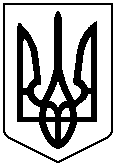 